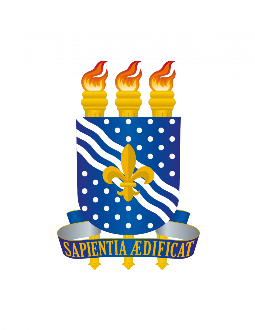 UNIVERSIDADE FEDERAL DA PARAÍBACENTRO DE CIÊNCIAS SOCIAIS APLICADASPROGRAMA DE PÓS-GRADUAÇÃO EM CIÊNCIA DA INFORMAÇÃOEDITAL Nº 01/2019PROCESSO SELETIVO PARA INGRESSO NO CURSO DE MESTRADO DO PPGCI/UFPBRESULTADO DAS SOLICITAÇÕES DE RECONSIDERAÇÃO DO RESULTADO DA PROVA ESCRITAJoão Pessoa, 14 de outubro de 2019.A Comissão de SeleçãoNÚMERO DE INSCRIÇÃO NOTA APÓS RECONSIDERAÇÃO318565,0